.Introduction: 24 counts. Start on vocal at 11 seconds. - NO TAGS !!  NO RESTARTS !!PART I.    (ROCK BACK, RECOVER, TRIPLE 1/2 TURN L;  ROCK BACK, RECOVER,  1/4 TURN L,  STEP R TO R)PART II.    (L SAILOR STEP, WEAVE 2 STEPS; R SAILOR STEP, 1/4 TURN L, STEP R TO R)** on counts 7-8 you may also cross L over R ¼ Turning over Left, Step Back on R (if you’re a more experienced Crocodile)**PART III.   (ROCK BACK, RECOVER, BUMP HIPS L,R,L;  BUMP HIPS R,L,R, ROCK FORWARD, RECOVER)PART IV.  (TRIPLE 1/2 TURN L, TRIPLE 1/4 TURN L; ROCK BACK, RECOVER, SLIDE L TO L, DRAW R)REPEAT DANCE.ENDING. (Facing 12:00) PART III.1-6, Step forward on ct. 7.Last Update – 19th Nov 2014Crocodile Roll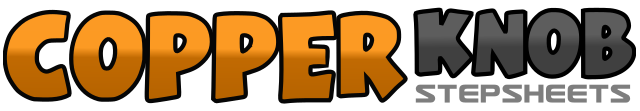 .......Count:32Wall:4Level:High Beginner.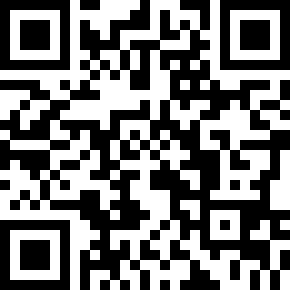 Choreographer:Ira Weisburd (USA), Alison Johnstone (AUS) & David Hoyn (AUS) - November 2014Ira Weisburd (USA), Alison Johnstone (AUS) & David Hoyn (AUS) - November 2014Ira Weisburd (USA), Alison Johnstone (AUS) & David Hoyn (AUS) - November 2014Ira Weisburd (USA), Alison Johnstone (AUS) & David Hoyn (AUS) - November 2014Ira Weisburd (USA), Alison Johnstone (AUS) & David Hoyn (AUS) - November 2014.Music:Crocodile Roll - Australia's Tornadoes : (Album: Dancin' Up A Storm)Crocodile Roll - Australia's Tornadoes : (Album: Dancin' Up A Storm)Crocodile Roll - Australia's Tornadoes : (Album: Dancin' Up A Storm)Crocodile Roll - Australia's Tornadoes : (Album: Dancin' Up A Storm)Crocodile Roll - Australia's Tornadoes : (Album: Dancin' Up A Storm)........1-2Step R back, Recover forward onto L (angle towards 1.30)3&4Make a Triple 1/2 Turn to L  (6:00)5-6Step L back, Recover forward onto R7-8Step forward making a 1/4 Turn L onto L (3:00), Step R to R1&2Step L behind R, Step R to R, Step L to L3-4Step R across L, Step L to L5&6Step R behind L, Step L to L, Step R to R7-8Make 1/4 Turn L onto L (12:00), Step R to R1-2Step L back, Recover forward onto R3&4Step L forward and rotate hips in counterclockwise direction (L,R,L) with attitude5&6Step R forward and rotate hips in clockwise direction(R,L,R) with attitude7-8Rock forward on L, Recover back onto R1&2Make a Triple 1/2 Turn to L  (6:00)3&4Make a Triple 1/4 Turn to L  (3:00)5-6Step L back, Recover forward onto R7-8Big step L to L, Draw R to L  (with attitude!)